PAUTA DA 25ª (VIGÉSIMA QUINTA) SESSÃO ORDINÁRIA DA VIGÉSIMA SEXTA SESSÃO LEGISLATIVA DA SÉTIMA LEGISLATURA DA CÂMARA DE VEREADORES DO MUNICÍPIO DE CHUPINGUAIA-RO. 07 DE NOVEMBRO DE 2022.                                 EXPEDIENTE RECEBIDO:          I-Leitura da Ata da 24ª Sessão Ordinária realizada dia 17 de Outubro de 2022.         II-Reslução nº: 003/2022.         III- Indicações nº: 141,142,143/2022.               PALAVRA LIVRE DOS ORADORES INSCRITOS (7 min). 2ª PARTE                                       ORDEM DO DIA           Leitura da Resolução Nº: 003/2022. EXPLICACÕES PESSOAIS DOS VEREADORES INSCRITOS (5min).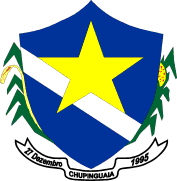                                ESTADO DE RONDÔNIA                              PODER LEGISLATIVO               CÂMARA MUNICIPAL DE CHUPINGUAIA         25ª    SESSÃOORDINÁRIAESTADO DE RONDÔNIAPODER LEGISLATIVOCÂMARA DE VEREADORES DO MUNICÍPIO DE CHUPINGUAIA                   PAUTA DA IMPRENSA    07/11//2022  Projeto de Lei                            ASSUNTO     AUTORIA    Resolução   Nº 003/2022INSTITUI-SE A COMISSÃO ESPECIAL PARA REFORMULAÇÃO DA LEI ORGÃNICA E REGIMENTO INTERNO.       Poder    Legislativo     Indicação                           ASSUNTO     AUTORIA        141/2022Indica-se ao Executivo juntamente com a Secretaria de Esporte e Cultura (SEMECTUR), a possibilidade de providenciar 02 (duas) traves de Campo Suíço para o Distrito do Córgão do Município de Chupinguaia.Ver: Ronaldo        142/2022 Indica-se ao Executivo a possibilidade de fazer a li mpeza da ruasno Municipio de Chupinguaia.Ver: Ronaldo        143/2022Solicito ao Executivo e ao Secretário de Obras, para que dentro das possibilidades seja feita a coleta de lixo pelo menos 02(duas) vezes por semana na sede do Municipio de Chupinguaia.Ver: Maria